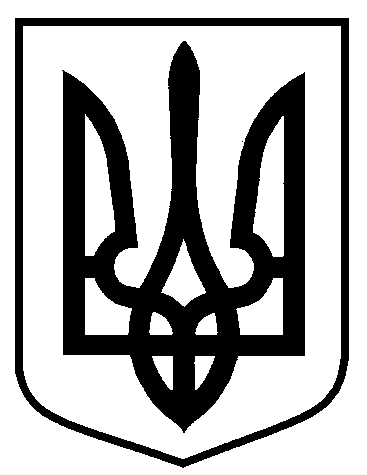 Сумська міська радаВиконавчий комітетРІШЕННЯвід                    №За ініціативою громадськості, з метою увічнення доленосних подій в Україні, пов’язаних з героїчною боротьбою українських громадян за права людини та встановлення народовладдя в державі, вшанування загиблих учасників акцій протесту в Україні, які відбулися протягом грудня 2013 – лютого 2014 років, ураховуючи протокол засідання журі конкурсу на визначення кращої ідеї пам’ятника «Героям Майдану» у м. Суми від 06.07.2017 №1, згідно з яким попередній конкурс не відбувся, відповідно до статті 6 Закону України «Про архітектурну діяльність», Порядку проведення архітектурних та містобудівних конкурсів, затвердженого постановою Кабінету Міністрів України від 25.11.1999 № 2137, керуючись статтею 40 Закону України «Про місцеве самоврядування в Україні», виконавчий комітет Сумської міської радиВИРІШИВ:Провести з 20.03.2018 по 21.05.2018 відкритий конкурс на визначення кращої ідеї пам’ятника «Героям Майдану» в районі вулиць Петропавлівської і Гоголя у м. Суми (далі – Конкурс). Організатором Конкурсу визначити управління архітектури та містобудування  Сумської міської ради (Кривцов А.В.).Затвердити Програму і умови проведення Конкурсу згідно з додатком 1.      3. Затвердити текст оголошення про проведення Конкурсу згідно з 
додатком 2.       4. Управлінню архітектури та містобудування Сумської міської ради  (Кривцов А.В.):      4.1. Оприлюднити в засобах масової інформації, а також розповсюдити 
через організацію Національної спілки архітекторів, Національної 
спілки художників, інші заінтересовані установи і організації оголошення про проведення конкурсу.     4.3. Забезпечити погодження Програми і умов проведення Конкурсу у встановленому чинними нормативно-правовими актами порядку.     4.2.   Забезпечити учасників конкурсу вихідними матеріалами.5. Відділу протокольної роботи та контролю Сумської міської ради 
(Моша Л.В.)  забезпечити оприлюднення прийнятого рішення на офіційному сайті Сумської міської ради.6.  Вважати таким, що втратило чинність, рішення виконавчого комітету Сумської міської ради від 18.07.2017 № 383 «Про проведення конкурсу на визначення кращої ідеї пам’ятника Героям Майдану у м. Суми».7. Організацію виконання даного рішення покласти на першого заступника міського голови Войтенка В.В.Міський голова                                                                                        О.М. ЛисенкоКривцов  700-103Розіслати: Кривцову А В., Войтенку В.В., Моші Л.В.Про проведення відкритого конкурсу на визначення кращої ідеї пам’ятника «Героям Майдану» у 
м. Суми  